Schema seniormatcher vår  2024Tid/matchstart                                                  Cafeteria                      Bollkallar/flickor13/4 kl 13:00   Herr Lunden Överås	P16		Konstgräs19/4 kl 19:15   Dam Vänersborg IF	P15		Konstgräs26/4  kl 18:45   Herr Vårgårda	F13/14		F13/1427/4  kl 13:00   Dam Eriksberg	P13		P138/5    kl 19:00  Herr Velebit 		P12		P1217/5 kl:19:15  Dam Vänersborg FK	F10/11		F10/1124/5 kl 19:00  Herr Zenith		P10/11		P10/112/6   kl 16:00   Dam Viken		F12		F128/6  kl  15:00   Herr Dalstorp		P14		P1415/6  kl 13:00   Dam Frisco		P16		P1324/6 kl 19:15  Dam Zenith		Herr		F10/1127/6 kl 19:00  Herr Mölnlycke	Dam		F13/14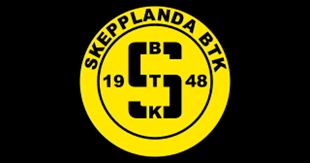 